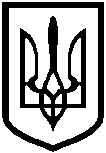 ЛИСИЧАНСЬКа МІСЬКА РАДАВИКОНАВЧИЙ КОМІТЕТР І Ш Е Н Н Я_______________				м. Лисичанськ				№ _____м. ЛисичанськПро забезпечення безперебійної роботиавтотранспорту та боротьби зі сніговимизаметами та ожеледицею протягомосінньо-зимового періоду 2019-2020 роківКеруючись статтею 9 Закону України «Про дорожній рух», частиною 2 статті 15 Закону України «Про благоустрій населених пунктів», Типовими правилами благоустрою території населеного пункту, затвердженими наказом Міністерства регіонального розвитку, будівництва та житлово-комунального господарства України від 27.11.2017 № 310, з метою забезпечення безперервної роботи транспорту, безпеки руху пішоходів та організації своєчасного виконання заходів щодо ліквідації снігових заметів та ожеледиці у зимовий період 2019-2020 виконавчий комітет Лисичанської міської радивирішив:1. Затвердити склад міського штабу з питань забезпечення безперебійної роботи автотранспорту та боротьби зі сніговими заметами та ожеледицею протягом осінньо-зимового періоду 2019-2020 років (додаток 1).2. Комунальному підприємству «Лисичанський Шляхрембуд»:2.1. Призначити відповідальних осіб з питань забезпечення безперебійної роботи автотранспорту, боротьби зі сніговими заметами та ожеледиці;2.2. Затвердити склад аварійних бригад з боротьби зі сніговими заметами та ожеледиці;2.3. Визначити місце дислокації аварійних бригад, забезпечити бригади необхідною технікою, протиожеледними матеріалами та організувати цілодобове чергування;2.4. Розробити і затвердити графік робіт та маршрут руху снігоприбиральної техніки вулицями міста, які знаходяться на балансовому обліку КП «Лисичанський Шляхрембуд», з метою очищення доріг від снігових заметів;2.5. Забезпечити належне утримання в осінньо-зимовий період 2019-2020 років доріг, які знаходяться на балансовому обліку підприємства, та закріплених для утримання зупинок громадського транспорту;2.6. У разі погіршення погодних умов оперативно організувати роботи з очищення від снігу та посипки протиожеледними матеріалами доріг, тротуарів, зупинок громадського транспорту та сходів; 2.7. В період снігопадів, ожеледиці та інших несприятливих погодних умов в першу чергу виконувати обробку проїзної частини вулиць з інтенсивним рухом транспорту, головних вулиць, що складають ядро міста Лисичанська: вул. Гора Попова, вул. Первомайська, вул. Р. Малиновського, вул. ім. В.Сосюри, просп. Перемоги, вул. Машинобудівельників, вул. Красна, вул. В.Сметаніна, вул. Незалежності, вул. Кільцева, вул. Ген. Потапенка, вул. К. Маркса та вул. Томашовська м. Новодружеськ, в тому числі заїзди до лікувальних закладів;2.8. За письмовим запитом Лисичанської міської ради, здійснювати очищення доріг приватного сектору від снігу та посипку протиожеледними матеріалами;2.9. У разі необхідності залучати до роботи з боротьби зі сніговими заметами та ожеледицею на договірних умовах сторонні організації; 2.10. Відповідальним особам з питань забезпечення безперебійної роботи автотранспорту, боротьби зі сніговими заметами та ожеледиці щоденно до 1600 години надавати оперативну інформацію управлінню з виконання політики Лисичанської міської ради в галузі житлово-комунального господарства про обсяги виконаних робіт. 3. Комунальним підприємствам ЛЖЕК №1, 3, 5, 6, 8:3.1. Призначити відповідальних осіб з питань забезпечення безперебійної роботи автотранспорту, боротьби зі сніговими заметами та ожеледиці;3.2. Затвердити склад аварійних бригад з боротьби зі сніговими заметами та ожеледиці;3.3. Визначити місце дислокації аварійних бригад, забезпечити бригади необхідною технікою, інвентарем, протиожеледними матеріалами та організувати цілодобове чергування;3.4. Розробити і затвердити графік робіт з очищення від снігу та посипки протиожеледними матеріалами міжквартальні та квартальні дороги житлового фонду, тротуари, закріплені зупинки громадського транспорту та сходи;3.5. У разі необхідності залучати до роботи з боротьби зі сніговими заметами та ожеледицею на договірних умовах сторонні організацій;3.6. У разі погіршення погодних умов оперативно організувати роботи з очищення від снігу та посипки протиожеледними матеріалами доріг, міжквартальних проїздів, тротуарів, зупинок громадського транспорту та сходів.4. Керівникам вищезазначених комунальних підприємств надати завірені у відповідному порядку копії наказів, графіків робіт, маршрути руху снігоприбиральної техніки та інше до управління з виконання політики Лисичанської міської ради в галузі житлово-комунального господарства протягом 10 днів після отримання цього рішення.5. Затвердити перелік закріплених ділянок доріг та прилеглих до них територій за комунальними підприємствами міста для утримання їх в осінньо-зимовий період 2019-2020 років (додаток 2).6. Керівникам підприємств, установ, організацій, незалежно від відомчої належності та форм власності, приватним підприємцям та мешканцям міста забезпечувати належне утримання в осінньо-зимовий період 2019-2020 років територій, визначених Типовими правилами благоустрою території населеного пункту, затвердженими наказом Міністерства регіонального розвитку, будівництва та житлово-комунального господарства України від 27.11.2017                 № 310.7. Рекомендувати Лисичанському відділу поліції Головного управління Національної поліції у Луганській області посилити роботу з перевірки дотримання керівниками підприємств, установ, організацій, незалежно від відомчої належності та форм власності, приватними підприємцями та мешканцями міста вимог, визначених Типовими правилами благоустрою території населеного пункту, затвердженими наказом Міністерства регіонального розвитку, будівництва та житлово-комунального господарства України від 27.11.2017 № 310.8. Рекомендувати управлінню патрульної поліції в Луганській області Департаменту патрульної поліції у разі загрози виникнення надзвичайних ситуацій, пов`язаних з ускладненням погодних умов (сильні снігові замети, ожеледиця тощо), запроваджувати тимчасові обмеження руху вантажного транспорту задля уникнення заторів та пришвидшення очищення доріг від снігу та обробки протиожеледними матеріалами, а саме по вулицям: Гора Попова, Первомайська, Р. Малиновського м. Лисичанськ та Томашовська                                м. Новодружеськ.9. Покласти обов`язки щодо своєчасної організації робіт з очистки від снігу та посипки протиожеледними матеріалами територій, прилеглих до шкільних, дошкільних, лікарняних закладів та закладів культури і спорту на виконавчі органи Лисичанської міської ради: відділ освіти, відділ у справах сім’ї, молоді та спорту, відділ культури, КЗ «Територіальне медичне об’єднання м. Лисичанськ».10. Для здійснення запобіжних заходів у разі загрози виникнення надзвичайних ситуацій, пов`язаних з ускладненням погодних умов (сильні снігові замети, ожеледиця тощо), з метою запобігання припинення руху транспортних засобів головними вулицями міста, залучати усю наявну техніку комунальних підприємств міста за рахунок використання пально-мастильних матеріалів з місцевого матеріального резерву в порядку, визначеному рішенням виконавчого комітету міської ради від 06.06.2017 № 275 «Про створення та використання місцевого матеріального резерву для запобігання і ліквідації наслідків надзвичайних ситуацій у м. Лисичанськ, Новодружеськ, Привілля» (зі змінами).11. Дане рішення підлягає оприлюдненню.12. Контроль за виконанням даного рішення покласти на заступника міського голови Андрія Якимчука.Міський голова 								        Сергій ШИЛІНДодаток 1до рішення виконкому № _____від «_____» ________________р.СКЛАД МІСЬКОГО ШТАБУз питань забезпечення безперебійної роботи автотранспорту та боротьби зі сніговими заметами та ожеледицею протягом осінньо-зимового періоду 2019-2020 роківЗаступник міського голови	                                               Андрій ЯКИМЧУКНачальник управління з виконанняполітики Лисичанської міської ради в галузі ЖКГ	          Віталій САХАНЬДодаток 2 до рішення виконкому № _____від «_____» ________________р.Перелікзакріплених ділянок доріг та прилеглих до них територій за комунальними підприємствами для утримання їх в осінньо-зимовий період 2019-2020 рр.Заступник міського голови				                   Андрій ЯКИМЧУКНачальник управління з виконанняполітики Лисичанської міської ради в галузі ЖКГ	           Віталій САХАНЬНачальник штабуНачальник штабуНачальник штабуЯкимчук А.П.Якимчук А.П.- заступник міського голови, голова штабуЗаступник начальника штабу:Заступник начальника штабу:Заступник начальника штабу:Сахань В.Г.Сахань В.Г.- начальник управління з виконання політики Лисичанської міської ради в галузі ЖКГ, заступник голови штабуСекретар штабу:Секретар штабу:Секретар штабу:Нагорний О.В.Нагорний О.В.- головний спеціаліст комунального відділу управління з виконання політики Лисичанської міської ради в галузі ЖКГ, секретар штабуЧлени штабу:Члени штабу:1.Щербіна О.В.- начальник комунального відділу управління з виконання політики Лисичанської міської ради в галузі ЖКГ2Зайцева О.Ю.- головний спеціаліст житлового відділу управління з виконання політики Лисичанської міської ради в галузі ЖКГ3.Петренко М.І.- головний спеціаліст відділу мобілізаційної, режимно-секретної роботи та цивільного захисту4.Кравченко В.С.- в.о. директора КП «Лисичанський Шляхрембуд»5.Сакович І.В.- начальник КП «ЛЖЕК №1» 6.Терновці О.О.- головний інженер «ЛЖЕК №3»7.Полюшко Д.П.- начальник КП «ЛЖЕК №5»8.Неумивака Е.В.- головний інженер КП «ЛЖЕК №6»9.Ляшук О.О.- головний інженер КП «ЛЖЕК №8»10.Роднюк Д.С.- заступник начальника Лисичанського міського управління ГУ ДСНС України у Луганській області – начальник відділу цивільного захисту11.Куцкір О.В.- начальник відділу безпеки дорожнього руху управління патрульної поліції в Луганській області Департаменту патрульної поліції старший лейтенант поліції.вул. Круглова від вул. К. Маркса до території підприємства, вул. Глинки (район буд. 37), вул. ім. І.Сікорського, ділянка дороги  від вул. Московська (район буд. 167) до вул. К. Маркса ЛКАТП 032806вул. Ласточкіна від вул. ім. В. Сосюри до пр. Перемоги, заїзд на автовокзал від вул. ім. В. Сосюри до пр. Перемоги КП «Лисичанськтепломережа»вул. Українська, вул. Жовтнева від вул. Красна до вул. Філонова,  вул. Філонова, вул. Лагоди, вул. Польова ЛК СП «Лисичанськводоканал»